I invite you to an interview with the Polish player Robert Lewandowski.  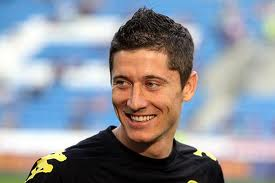 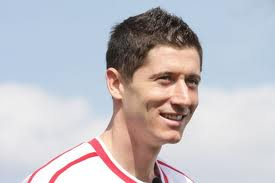 Reporter - Robert, where did you start your career?Robert – I started my career at the club Partisan Leszno. In 2008, I started to play for Lech PoznanReporter – Have you ever played representative matches?Robert - Yes I did. In 2008, I played three friendly matches against England, Belarus and FinlandReporter -  And how it went?Robert - Unfortunately, not a single goal was scoredReporter - Are you satisfied with your career?Robert - Yes, I amReporter - Thank you for this interesting interview. Good luck in the future career. Goodbye.Robert – Thanks!